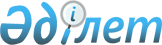 О признании утратившими силу некоторых решений Шиелийского районного маслихатаРешение Шиелийского районного маслихата Кызылординской области от 7 августа 2018 года № 27/5. Зарегистрировано Департаментом юстиции Кызылординской области 29 августа 2018 года № 6419
      В соответствии с пунктом 5 статьи 7 Закона Республики Казахстан от 23 января 2001 года "О местном государственном управлении и самоуправлении в Республике Казахстан" и статьей 27 Закона Республики Казахстан от 6 апреля 2016 года "О правовых актах" Шиелийский районный маслихат РЕШИЛ:
      1. Признать утратившими силу некоторых решений Шиелийского районного маслихата согласно приложению к настоящему решению.
      2. Настоящее решение вводится в действие со дня первого официального опубликования. Перечень некоторых решений Шиелийского районного маслихата признанными утратившими силу
      1. Решение Шиелийского районного маслихата от 11 апреля 2014 года № 27/5 "Об утверждении Правил оказания жилищной помощи" (зарегистрировано в Реестре государственной регистрации нормативных правовых актов за номером 4663, опубликовано в районном газете "Өскен өңір" за номером 34 от 17 мая 2014 года, опубликовано в информационно-прававой системе "Әділет" от 27 мая 2014 года).
      2. Решение Шиелийского районного маслихата от 4 мая 2015 года № 40/3 "О внесении изменений в решение районного маслихата от 11 апреля 2014 года №27/5 "Об утверждении Правил оказания жилищной помощи" (зарегистрировано в Реестре государственной регистрации нормативных правовых актов за номером 4999, опубликовано в районном газете "Өскен өңір" за номером 42 от 06 июня 2015 года, опубликовано в информационно-прававой системе "Әділет" от 23 июня 2015 года).
      3. Решение Шиелийского районного маслихата от 1 октября 2015 года № 44/4 "О внесении изменений в решение районного маслихата от 11 апреля 2014 года №27/5 "Об утверждении Правил оказания жилищной помощи" (зарегистрировано в Реестре государственной регистрации нормативных правовых актов за номером 5185, опубликовано в районном газете "Өскен өңір" за номером 83 от 28 октября 2015 года, опубликовано в информационно-прававой системе "Әділет" от 10 ноября 2015 года).
      4. Решение Шиелийского районного маслихата от 13 декабря 2017 года № 17/4 "О внесении изменений в решение районного маслихата от 11 апреля 2014 года №27/5 "Об утверждении Правил оказания жилищной помощи" (зарегистрировано в Реестре государственной регистрации нормативных правовых актов за номером 6097, опубликовано в эталонном контрольном банке нормативных правовых актов Республики Казахстан от 15 января 2018 года).
					© 2012. РГП на ПХВ «Институт законодательства и правовой информации Республики Казахстан» Министерства юстиции Республики Казахстан
				
      Председатель сессии районного маслихата 

Е.Женсикбаев

      Секретарь районного маслихата 

Б.Сыздык
Приложение к решению Шиелийского районного маслихата от 07 августа 2018 года №27/5 